Приложение 7 
к решению Челябинской городской Думы 
от 29.08.2023 № 41/23Правила землепользования и застройки города ЧелябинскаЧасть 4.2. Карта зон с особыми условиями использования территории города Челябинска. Объекты культурного наследия 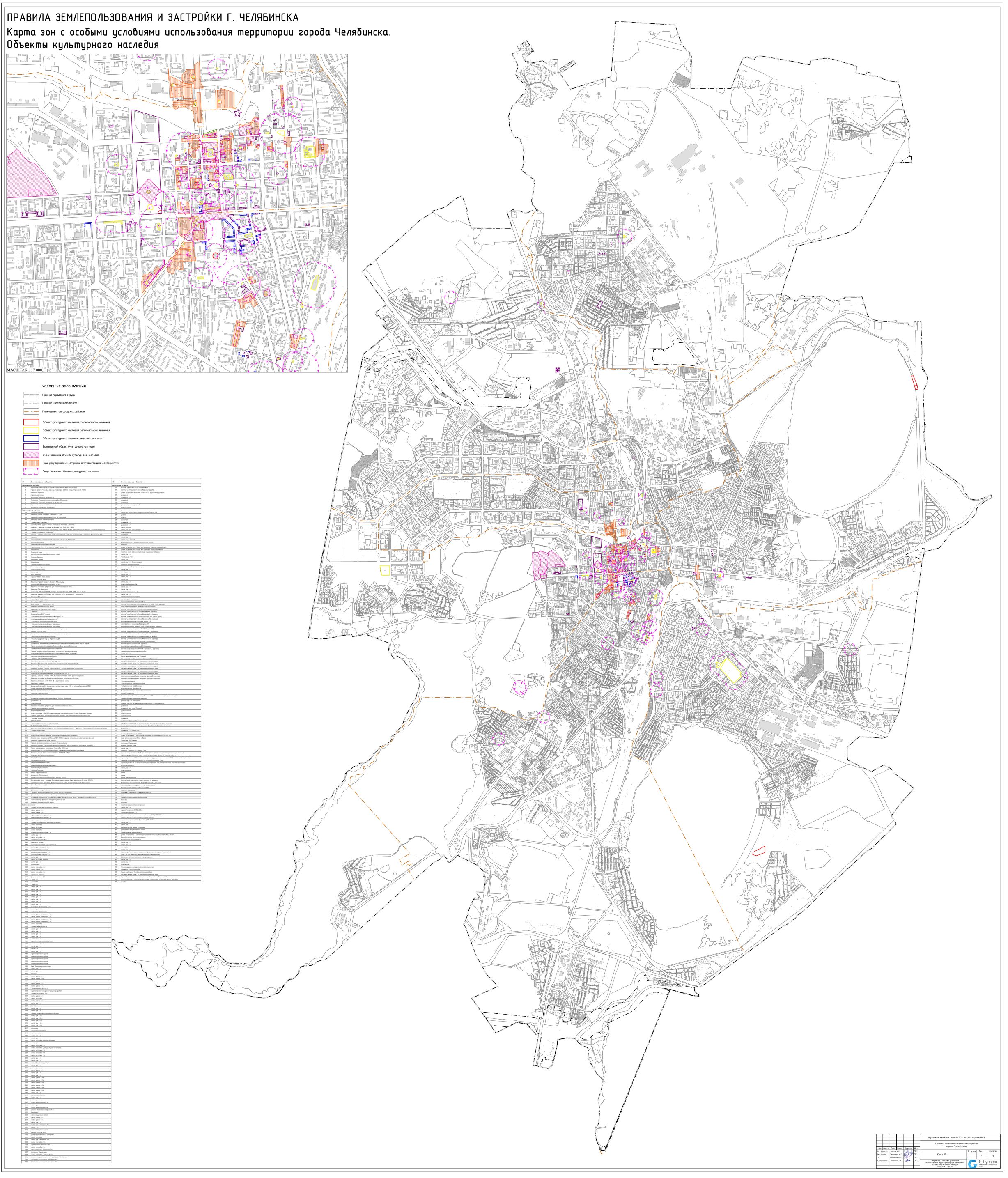 Председатель Челябинской городской Думы                                                                                  А.В. ШмидтГлава города Челябинска                                                                                          Н.П. Котова